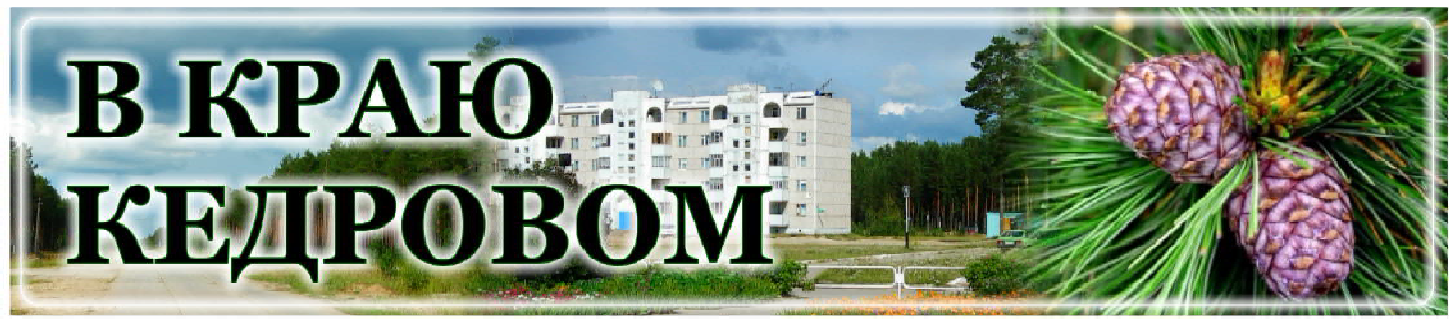 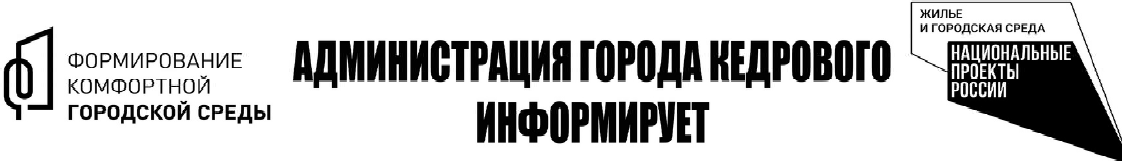 ÁËÀÃÎÓÑÒÐÎÉÑÒÂÎ ÎÁÙÅÑÒÂÅÍÍÎÉ ÒÅÐÐÈÒÎÐÈÈВ 2023 году была благоустроена общественная территория "г. Кедровый, общественная территория в 1 мкр. "Центр 1.0." (зона №3) (1 этап).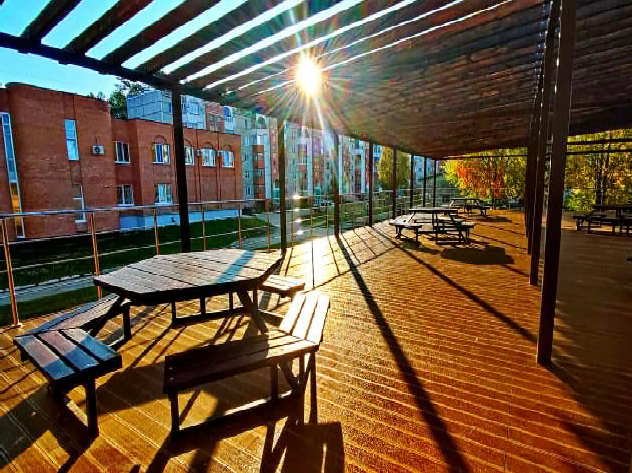 В 2024 году продолжится 2 этап благоустройства данной общественной территории. На этом этапе планиру- ется установить скамейки с вазонами для цветов, инфор- мационный стенд, установить столбы освещения, уложить тротуарную плитку, а также высадить кустарники.Каждая общественная территория имеет свое назва- ние. Так у нас появились "Читательский сквер", "ЭкоКедр", "АкваКедр" и "ДивоКедр". Свое название каждое общественное пространство получило благодаря специ- фике элементов, расположенных на данной территории.Общественная территория "г. Кедровый, обществен- ная территория в 1 мкр. "Центр 1.0." (зона №3) (1 этап) - открытая терраса также не должна остаться без названия.Администрация города Кедрового предлагает жителям и гостям города внести свои предложения по названию в комментариях под данным постом на официальных аккаунтах в социальных сетях.Администрация города КедровогоÂÍÈÌÀÍÈÞ ÑÎÁÑÒÂÅÍÍÈÊÎÂ ÎÁÚÅÊÒÎÂ ÍÅÄÂÈÆÈÌÎÑÒÈАдминистрация города Кедрового информирует о проведении работ по выявлению правообладателей ранее учтенных объектов недвижимости и обеспечению внесения в Единый государственный реестр недвижимости сведений о них, согласно Федерального Закона от 30.12.2020 № 518 "О внесении изменений в отдельные законодательные акты Российской Федерации", на территории муниципального образования "Город Кедровый".Речь идет об объектах недвижимого имущества и земель- ных участках, права на которые возникли до 31 января 1998 года, но сведения о них не внесены в Единый государственный реестр недвижимости (далее - ЕГРН).Целью данной работы является повышение степени защиты прав собственности граждан. Регистрация прав собственности на объекты недвижимости защитит вас от юридических проблем при:Передаче объектов недвижимости по наследству;Совершении сделок с объектами недвижимости;Получении разрешений на строительство на земельных участках зданий и сооружений;Получении кредита под залог объекта недвижимости;Решении межевых споров с соседями.Работы проводятся в отношении ранее учтенных объектов недвижимости, содержащихся в списках, предоставленных Управлением Росреестра по Томской области в Администрацию города Кедрового.В связи с ограниченными сроками просим обратится в Администрацию города Кедрового в отдел по управлению муниципальной собственностью в кабинет № 14 в рабочие дни с 8:30 час. до 12:30 час. и с 14:00 час. до 17:00 час. для консультирова- ния по регистрации прав в срок до 1 декабря 2023 года собственников следующих объектов недвижимости:Телефон для справок: (38250) 35-768		Ведущий специалист отдела по управлению муниципальной собственностью Администрации города Кедрового И.В. КОЛОГРИВОВАÌÀÐÀÔÎÍ "ÑËÓÆÅÍÈÅ"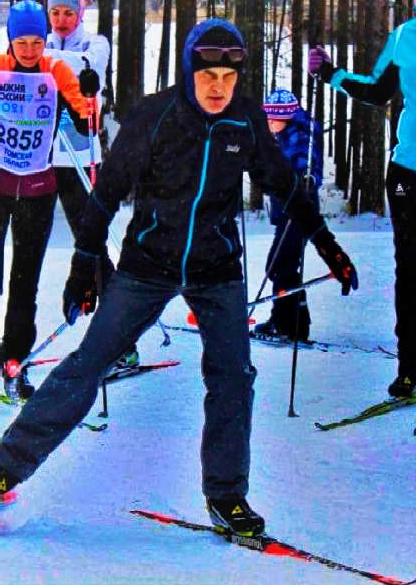 Уже через три месяца исполнится ровно 35 лет, как в нашем маленьком городепрошли первые настоящие соревнования - спортивные зимние состязания по лыж- ным гонкам среди мужчин. Трасса протяженностью в 5 километров проходила по болоту, и в то время эта дистанция покорилась всего нескольким лыжникам. Одним из победителей этих соревнований стал наш земляк Сергей Юрьевич Терешин.Как известно, лыжные гонки развивают силу, скорость и выносливость. При ходьбе на лыжах задействуются почти все группы мышц, не происходит застоя и однообра- зия движения. Но кое в чем однообразие проявилось. Сергей Юрьевич Терешин на протяжении вот уже 34 лет регулярно помогает муниципалитету в подготовке лыжной трассы. Он до сих пор является неоднократным победителем муниципальных соревнований и участником областных игр.Многие согласятся, что лыжная трасса является одним из ключевых элементов спортивной инфраструктуры и позволяет жителям нашего города заниматься спортом, вести активный образ жизни.Сейчас Сергей Юрьевич уже на пенсии, но это не мешает ему заниматься очень важным и нужным делом - круглый год поддерживать лыжню в надлежащем состоянии, чтобы передвижение на лыжах всегда было комфортным и безопасным. Сергей Юрьевич Терешин с большим интересом относится к лыжному спорту и уделяет особое внимание его любителям. Благодаря Сергею Юрьевичу молодежь входила в состав сборной команды областных игр, ребята занимали первые места на муниципальных соревнованиях. Сам Сергей Юрьевич всю свою жизнь начинает утро с зарядки, поддерживает отличную физическую форму и помогает другим. Как пример, он неоднократно "ставил новичков на лыжи", обучал азам, техникеконькового хода и по сей день дает советы взрослому населению.Горжусь, что на нашей территории проживают такие замечательные и преданные своему делу люди!Мэр города Кедрового Нелли Александровна СОЛОВЬЕВАÏÐÎÔÈËÀÊÒÈÊÀ ÑÎÖÈÀËÜÍÎÃÎ ÑÈÐÎÒÑÒÂÀ È ÑÅÌÅÉÍÎÃÎ ÍÅÁËÀÃÎÏÎËÓ×ÈßСоциальное сиротство - один из самых тяжелых симптомов болезни, поразившей современное российское общество. Об этой проблеме нелегко говорить, но приходится, ведь речь идет о том, что важнее всего - о наших детях, о будущем нашей страны.Один из наиболее распространенных социальных феноменов, непосредственно влияющих на статистику сиротства - материнское отказничество. Чаще всего оно обусловлено ранней или нежелатель- ной беременностью, неготовностью к материнству или незавидной для матери перспективой - воспитывать ребенка в одиночестве.Но это лишь одна из проблем. Кроме психологической реабилита- ции отказниц мероприятия по профилактике социального сиротства включают работу с неблагополучными семьями. Ведь тот факт, что родители не отказались от ребенка сразу и пытаются его воспиты- вать, еще ни о чем не говорит. Очень часто неготовность родителей к ответственности за своего ребенка проявляется не сразу, а только при столкновении с определенными проблемами: потерей работы, жилья, болезнью одного из родителей. Очень часто подобные кризис- ные ситуации приводят к грубости и насилию в семье, к родительс- кому алкоголизму. Дети оказываются на улице или в интернате, пусть даже самом лучшем, но, все же, не способном заменить им семью. Программа по профилактике социального сиротства включает взаимодействие с такими семьями на всех стадиях.Профилактикой социального сиротства и работой с неблагопо- лучными семьями занимаются у нас органы опеки и попечитель- ства. Сегодня, как на государственном уровне, так и в среде наибо-лее инициативных общественных организаций, предпринимаются определенные попытки профилактики сиротства и безнадзорности, однако о полной ликвидации социального сиротства как явления говорить еще очень преждевременно. Выявление неблагополучных семей должно входить в обязанности сотрудников всех учрежде- ний, работающих с населением - полиции, детского сада, школы.С отделом опеки и попечительства Администрации города Кедрового может связаться каждый, кому что-либо известно о таких семьях, по телефону 35-314.Помимо государства в деле преодоления социального сиротства огромную роль играют общественные организации. На сегодняшний день в России существует целый ряд фондов профилактики социального сиротства и защиты детей от жестокого обращения; работают телефоны экстренной помощи детям, подвергающимся всем видам насилия в семье или находящимся в условиях социальной депривации.В Департаменте по вопросам семьи и детей Томской области работает "Горячая линия" тел. 8(3822)713-985, позвонив на которую, можно сообщить о случаях жестокого обращения.Государственными и общественными организациями внедряют- ся комплексы обучающих программ, направленных на преодоление социального сиротства для подростков и молодых семей. Что же касается тех детей, которые уже остались без попечения родителей, для тех, кто готов их усыновить, сегодня предусмотрены специаль- ные льготы и много делается для упрощения самой процедуры усыновления. В частности, успешно действует такая практика возмездной опеки над детьми-сиротами как приемная семья,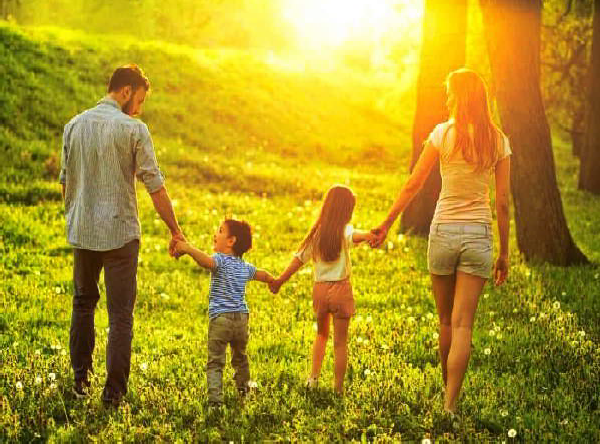 получающая за воспитание ребенка пособие от государства.Социальное сиротство - одна из самых печальных реалий жизни нашего общества. Множество людей по долгу службы или добровольно работает сегодня над решением этой острой проблемы. Предупреждение социального сиротства - это не только дело органов исполнительной власти субъекта, органов местного самоуправления и общественных организа- ций, но дело каждого из нас. Только от нас самих зависит, будут ли наши дети окружены лаской и заботой любящих родителей или вынесут из детства лишь тяжелую, никогда не зажива- ющую психологическую травму.Дети - наше будущее. Во имя будущего мы и живем на земле, и обязаны сделать все возможное, чтобы у наших детей было счастливое безоблачное детство. Ведь благопо- лучная семья - не та, которая не имеет проблем, а та, которая находит силы их решать.Ведущий специалист отдела опеки и попечительства Администрации города Кедрового Ю.Е. ДУБЧАКÎÁÚßÂËÅÍ ÊÎÍÊÓÐÑ!Администрация города Кедрового объявляет о проведении кон- курса на замещение вакантных должностей муниципальной службы: Ведущий специалист по защите жилищных прав детей-си- рот, оставшихся без попечения родителей, а также лиц из числа детей-сирот и детей, оставшихся без попечения родителейотдела опеки и попечительства (0,5 ставки):Требования к уровню профессионального образования:наличие высшего образования на уровне бакалавра.Требования к направлению подготовки: юриспруденция, педагогика, педагогика и психология, социальная педагогика, социальная работа, а также специальности и направления подготов- ки, содержащиеся в ранее применяемых перечнях специальностей и направлений подготовки, для которых законодательством об обра- зовании Российской Федерации установлено соответствие указан- ным специальностям и направлениям подготовки.Требования к стажу муниципальной службы или работы по специальности: не менее 1 года по специальности.Главный специалист по цифровой трансформации: Требования к уровню профессионального образования:наличие высшего образования на уровне бакалавра.Требования к направлению подготовки: экономика, экономи- ка и управление, государственное и муниципальное управление, при- кладная информатика, информационные технологии, информацион- ная безопасность, реклама и связи с общественностью, управление персоналом, медиакоммуникации, издательское дело, журналисти- ка, политология, социология а также специальности и направления подготовки, содержащиеся в ранее применяемых перечнях специ- альностей и направлений подготовки, для которых законодатель- ством об образовании Российской Федерации установлено соответ- ствие указанным специальностям и направлениям подготовки.Требования к стажу муниципальной службы или работы по специальности: не устанавливаются.Главный специалист-контрактный управляющий: Требования к уровню профессионального образования:наличие высшего образования на уровне бакалавра, или высшее профессиональное образование и профессиональная переподготов- ка по направлениям подготовки.Требования к направлению подготовки: в сфере закупок, а также специальности и направления подготовки, содержащиеся в ранее применяемых перечнях специальностей и направлений подго- товки, для которых законодательством об образовании Российской Федерации установлено соответствие указанным специальностями направлениям подготовки.Требования к стажу муниципальной службы или работы по специальности: не устанавливаются.Специалист 1 категории отдела по управлению муниципаль- ной собственностью:Требования к уровню профессионального образования:наличие профессионального образования.Требования к направлению подготовки: без предъявления требований к направлению подготовки.Требования к стажу муниципальной службы или работы по специальности: не устанавливаются.На конкурс необходимо представить следующие докумен-ты:заявление;собственноручно заполненную и подписанную анкету по форме, установленной формы с фотографией;копию паспорта;копию диплома об образовании;копию трудовой книжки;справку о состоянии здоровья об отсутствии заболевания, пре- пятствующего поступлению на муниципальную службу в местности, приравненной к районам Крайнего Севера (при трудоустройстве);гражданам, пребывающим в запасе: военный билет (временное удостоверение, выданное взамен военного билета);гражданам, подлежащим призыву на военную службу, - удосто- верение гражданина, подлежащего призыву на военную службу;-характеристику с последнего места работы.Срок подачи заявлений на конкурс до 17:00 часов 09 ноября 2023 года.Документы необходимо предоставить секретарю конкурсной комиссии на замещение должности муниципальной службы на тер- ритории муниципального образования "Город Кедровый" Алексеевой И.Н., каб. 6 Администрации города Кедрового, тел. для справок: (838250)35-132, формы бланков и методы оценки образовательного уровня, профессиональных деловых и личностных качеств кандида- тов на замещение вакантной должности муниципальной службы раз- мещены на официальном сайте администрации города Кедрового в информационно- телекоммуникационной сети "Интернет": http://www.kedradm.ru в разделе "Кадровая политика" "Конкурсы на замещение должностей муниципальной службы".Администрация города КедровогоÊÀÊ ÈÇÁÅÆÀÒÜ ÏÎÆÀÐÀ ÏÐÈ ÕÐÀÍÅÍÈÈ ÑÅÍÀВозгорание сена, пожары на сеновалах - ежегодная проблема, с которой сталкиваются владельцы личных подсобных хозяйств. Осень началась, закончилась трудная пора заготовки кормов для скота. И бывает очень обидно, когда весь труд в считанные минуты уничтожается огнем. Чтобы потраченные усилия не пропали, а заго- товленный корм не был охвачен огнем, необходимо соблюдать правила пожарной безопасности. Огнеборцы отмечают, что пожары в данном случае происходят в результате неосторожного обраще- ния с огнем, нарушений правил безопасности при хранении сена или поджога. Чтобы этого избежать, сено, солому и другие сгораемые материалы необходимо складировать в местах, наиболее удален- ных от жилых домов, хозяйственных построек и дорог. Сено также разрешается хранить в пристройках, выгороженных противопожар- ными перегородками из негорючего материала. Склады грубых кормов должны располагаться на специально отведенной площадке и обеспечены подъездами и проездами для пожар-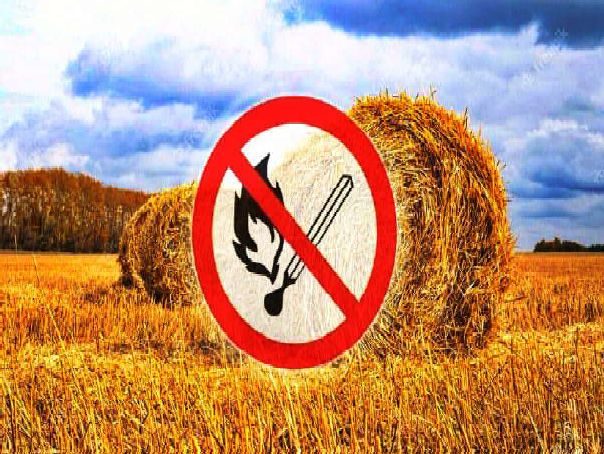 ной техники. Закрытые склады и навесы для грубых кормов рекомендуется размещать в местах, имеющих кольцевые сети пожарного водоснабжения.Запрещается:Вблизи складов сена проводить работы с применением открытого огня.Обустраивать стоянку автомобилей, тракторов и других транспортных средств на территории склада.Прокладывать силовые и осветительные линии внутри складов и над ними.Помните:нельзя допускать случаев курения в местах складирова- ния кормов для скота;ни в коем случае нельзя оставлять детей без присмотра взрослых, нужно объяснить им об опасностях игр с огнем и их последствий, спрятать от них спички и зажигалки;своевременно очищать от травы, кустарника и отходов территорию склада и 10- метровую полосу за ограждением;для того, чтобы предотвратить проникновение огня с внешнейстороны ограждения, через 10 метров за очищенной полосой провести пропашку шириной не менее 4 метров;работающие на кормозаготовке и хранении должны уметь пользоваться первичными средствами пожаротушения и знать свои обязанности на случай возникновения пожара;сено с повышенной влажностью рекомендуется складировать в конические стога с разрывом между ними не менее 20 метров, в которых необходимо регулярно осуществлять температурный контроль.Цените свой труд, не допускайте возникновения пожара!Если сено загорелось, звоните по телефонам: 101 (Пожарно- спасательная часть г. Кедрового), 112, 35-457 (Единая дежурно- диспетчерская служба), и примите меры для предотвращения рас- пространения огня: забрасывайте горящий стог сена землей, песком.Главный специалист отдела ГО, ЧС и обеспечения Администрации города Кедрового Д.Д. САВРАСОВАÎÊÒßÁÐß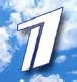 ÎÍÅÄÅËÜÍÈÊ05.00 Доброе Утро 0+09.00, 13.00, 16.00,03.00 Новости09.05 АнтиФейк 16+09.45 Жить здорово! 16+10.35 Горячий лед. ФигурноеÏÐÎÃÐÀÌÌÀ23 - 29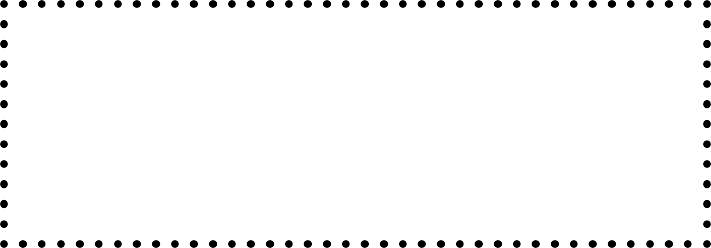 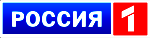 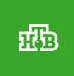 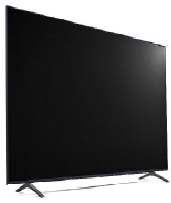 ÎÊÒßÁÐß20.00 Т/с "СКОРАЯ ПОМОЩЬ"16+22.15, 00.00 Т/с "БАЛАБОЛ" 16+00.55 Поздняков 16+01.10 Мы и наука. Наука и мы 12+01.55 Т/с "ДЕЛО ЧЕСТИ" 16+04.35 Д/с "Военно-историчес-кие маршруты" 16+катание. Гран-при России 2023 г. Произвольная программа. Этап II 0+12.10, 13.20, 23.45, 00.30, 01.15,02.00, 02.45, 03.05, 03.25, 04.00Подкаст.Лаб 16+14.50, 18.00 Информационныйканал 16+16.15 Давай поженимся! 16+17.05 Мужское / Женское 16+19.55 Куклы наследника Тутти 16+21.00 Время21.45 Т/с "БИЗОН. ДЕЛО МАНЕ- КЕНЩИЦЫ" 16+22.45 Большая игра 16+05.00, 09.30 Утро России 12+09.00, 14.30, 21.05 Местноевремя. Вести-Томск09.55 О самом главном 12+11.00, 14.00, 16.00, 20.00 Вести11.30, 17.30 60 минут 12+14.55 Наши 12+16.30 Малахов 16+21.20 Т/с "ЗЕРКАЛО ЛЖИ" 16+23.20 Вечер с Владимиром Со- ловьёвым 12+02.05 Т/ с "ТАЙНЫ СЛЕД- СТВИЯ" 12+03.50 Т/с "МОРОЗОВА" 16+04. 50 Т/ с "УЛИЦЫ РАЗБИТЫХ ФОНА- РЕЙ" 16+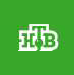 06. 30 Утро. Самоелучшее 16+08.00, 10.00, 13.00, 16.00, 19.00,23.35 Сегодня08.25, 10.35 Т/с "ПЁС" 16+13.25 Чрезвычайное происше-ствие 16+14.00 Место встречи 16+16.45 За гранью 16+17.50 ДНК 16+20.00 Т/с "СКОРАЯ ПОМОЩЬ"16+22.15, 00.00 Т/с "БАЛАБОЛ" 16+00.55 Т/с "ДЕЛО ЧЕСТИ" 16+ÎÊÒßÁÐßÒÎÐÍÈÊ05.00 Доброе Утро 0+09.00, 13.00, 16.00,03.00 Новости09.05 АнтиФейк 16+09.45 Жить здорово! 16+10.35, 13.20, 18.00 Информа-ционный канал 16+16.15 Давай поженимся! 16+17.05 Мужское / Женское 16+19.55 Куклы наследника Тутти 16+21.00 Время21.45 Т/с "БИЗОН. ДЕЛО МАНЕ- КЕНЩИЦЫ" 16+22.45 Большая игра 16+23.45, 00.30, 01.15, 02.00, 02.45,03.05, 03.25, 04.00 Подкаст.Лаб16+05.00, 09.30 Утро России 12+09.00, 14.30, 21.05 Местноевремя. Вести-Томск09.55 О самом главном 12+11.00, 14.00, 16.00, 20.00 Вести11.30, 17.30 60 минут 12+14.55 Наши 12+16.30 Малахов 16+21.20 Т/с "ЗЕРКАЛО ЛЖИ" 16+23.20 Вечер с Владимиром Со- ловьёвым 12+02.05 Т/ с "ТАЙНЫ СЛЕД- СТВИЯ" 12+03.50 Т/с "МОРОЗОВА" 16+04. 50 Т/ с "УЛИЦЫ РАЗБИТЫХ ФОНА- РЕЙ" 16+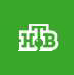 06. 30 Утро. Самоелучшее 16+08.00, 10.00, 13.00, 16.00, 19.00,23.35 Сегодня08.25, 10.35 Т/с "ПЁС" 16+13.25 Чрезвычайное происше-ствие 16+14.00 Место встречи 16+16.45 За гранью 16+17.50 ДНК 16+20.00 Т/с "СКОРАЯ ПОМОЩЬ"16+22.15, 00.00 Т/с "БАЛАБОЛ" 16+00.55 Т/с "ДЕЛО ЧЕСТИ" 16+ÎÊÒßÁÐß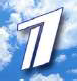 ÐÅÄÀ05.00 Доброе Утро 0+09.00, 13.00, 16.00,03.00 Новости09.05 АнтиФейк 16+09.45 Жить здорово! 16+10.35, 13.20, 18.00 Информа-ционный канал 16+16.15 Давай поженимся! 16+17.05 Мужское / Женское 16+19.55 Куклы наследника Тутти 16+21.00 Время21.45 Т/с "БИЗОН. ДЕЛО МАНЕ- КЕНЩИЦЫ" 16+22.45 Большая игра 16+23.45, 00.30, 01.15, 02.00, 02.45,03.05, 03.25, 04.00 Подкаст.Лаб16+05.00, 09.30 Утро России 12+09.00, 14.30, 21.05 Местноевремя. Вести-Томск09.55 О самом главном 12+11.00, 14.00, 16.00, 20.00 Вести11.30, 17.30 60 минут 12+14.55 Наши 12+16.30 Малахов 16+21.20 Т/с "ЗЕРКАЛО ЛЖИ" 16+23.20 Вечер с Владимиром Со- ловьёвым 12+02.05 Т/ с "ТАЙНЫ СЛЕД- СТВИЯ" 12+03.50 Т/с "МОРОЗОВА" 16+04. 50 Т/ с "УЛИЦЫ РАЗБИТЫХ ФОНА- РЕЙ" 16+06. 30 Утро. Самоелучшее 16+08.00, 10.00, 13.00, 16.00, 19.00,23.35 Сегодня08.25, 10.35 Т/с "ПЁС" 16+13.25 Чрезвычайное происше-ствие 16+14.00 Место встречи 16+16.45 За гранью 16+17.50 ДНК 16+20.00 Т/с "СКОРАЯ ПОМОЩЬ"16+22.15, 00.00 Т/с "БАЛАБОЛ" 16+00.55 Т/с "ДЕЛО ЧЕСТИ" 16+26ÎÊÒßÁÐßÅÒÂÅÐÃ05.00 Доброе Утро 0+09.00, 13.00, 16.00,03.00 Новости09.05 АнтиФейк 16+09.45 Жить здорово! 16+10.35, 13.20, 18.00 Информа-ционный канал 16+16.15 Давай поженимся! 16+17.05 Мужское / Женское 16+19.55 Куклы наследника Тутти 16+21.00 Время21.45 Т/с "БИЗОН. ДЕЛО МАНЕ- КЕНЩИЦЫ" 16+22.45 Большая игра 16+23.45, 00.30, 01.15, 02.00, 02.45,03.05, 03.25, 04.00 Подкаст.Лаб16+05.00, 09.30 Утро России 12+09.00, 14.30, 21.05 Местноевремя. Вести-Томск09.55 О самом главном 12+11.00, 14.00, 16.00, 20.00 Вести11.30, 17.30 60 минут 12+14.55 Наши 12+16.30 Малахов 16+21.20 Т/с "ЗЕРКАЛО ЛЖИ" 16+23.20 Вечер с Владимиром Соловьёвым 12+02.05 Т/ с "ТАЙНЫ СЛЕД- СТВИЯ" 12+03.50 Т/с "МОРОЗОВА" 16+04. 50 Т/ с "УЛИЦЫ РАЗБИТЫХ ФОНА- РЕЙ" 16+06. 30 Утро. Самоелучшее 16+08.00, 10.00, 13.00, 16.00, 19.00,23.35 Сегодня08.25, 10.35 Т/с "ПЁС" 16+13.25 Чрезвычайное происше-ствие 16+14.00 Место встречи 16+16.45 За гранью 16+17.50 ДНК 16+27 ÎÊÒßÁÐßßÒÍÈÖÀ05.00 Доброе Утро 0+09.00,  13.00,  16. 00Новости09.05 АнтиФейк 16+09.45 Жить здорово! 16+10.35, 13.20 Информационныйканал 16+16.15 Давай поженимся! 16+17.05 Мужское / Женское 16+18.00 Вечерние Новости18.40 Человек и закон 16+19.45 Поле чудес 16+21.00 Время21.45 Фантастика. Следующийуровень 12+23.40 Фантастика. Заглядыва-ем внутрь 12+00.45, 01.30, 02.15, 03.00, 03.45,04.20, 04.55, 05.30 Подкаст.Лаб16+05.00, 09.30 Утро России 12+09.00, 14.30, 21.15 Местноевремя. Вести-Томск09.55 О самом главном 12+11.00, 14.00, 16.00, 20.00 Вести11.30, 17.30 60 минут 12+14.55 Судьба человека с Бори- сом Корчевниковым 12+16.30 Прямой эфир 16+21.30 Ну-ка, все вместе! 12+23.55 Истории Большой Стра- ны 12+00.55 Х/ф "КЛЮЧИ" 12+04. 50 Т/ с "УЛИЦЫ РАЗБИТЫХ ФОНА- РЕЙ" 16+06. 30 Утро. Самоелучшее 16+08.00, 10.00, 13.00, 16.00, 19.00Сегодня08.25 Д/с "Мои университеты. Будущее за настоящим" 6+ 09.25, 10.35 Т/с "ПЁС" 16+13.25 Чрезвычайное происше-ствие 16+14.00 Место встречи 16+16.45 ДНК 16+17.55 Жди меня 12+20.00 Т/с "СКОРАЯ ПОМОЩЬ"16+22.15 Т/с "БАЛАБОЛ" 16+00.00 Своя правда 16+01.45 Квартирный вопрос 0+02.40 Т/с "ОТСТЕГНИТЕ РЕМ- НИ" 16+28 ÎÊÒßÁÐßÓÁÁÎÒÀ06.00 Доброе утро.Суббота 12+09.00 Умницы и умни- ки 12+09.45 Слово пастыря 0+10.00, 12.00 Новости10.15 Наше всё 12+11.05 ПроУют 0+12.15 Поехали! 12+13.10 Х/ф "СТАРШИЙ СЫН" 12+15.45 Мир на грани. Уроки Ка- рибского кризиса 16+16.50 Михаил Задорнов. Вся жизнь 16+17.45 Вечерние Новости18.00 "Эксклюзив" с Дмитрием Борисовым 16+18.50 Кто хочет стать милли- онером? 12+19.45 Что? Где? Когда? 16+21.00 Время21.35 Сегодня вечером 16+23.15 Горячий лед. Фигурное катание. Гран-при России 2023 г. Короткая программа. Этап III 0+00.25 Д/ф "Мир глазами группы Radiohead" 16+01.35, 02.20, 03.00, 04.15, 04.35,05.10 Подкаст.Лаб 16+03.15 Лига Ставок. Вечер про- фессионального бокса. Алек- сей Папин-Сослан Асбаров. Бой в тяжелом весе. Прямой эфир05.00 Утро России. Суббота 12+08.00 Местное время. Вести- Томск08.20 Местное время. Суббота08.35 По секрету всему свету 12+09.00 Формула еды 12+09.25 Пятеро на одного 12+10.10 Сто к одному 12+11.00, 14.00, 17.00, 20.00 Вести11.50 В кругу друзей 12+12.50 Доктор Мясников 12+14.50 Юморина 16+17.50 Привет, Андрей! 12+21.00 Х/ф "КВАРТИРКА" 16+01.00 Х/ф "ЦВЕТОЧНОЕ ТАНГО"12+04.25 Х/ф "ОЖЕРЕЛЬЕ" 12+04. 55 Т/ с "УЛИЦЫ РАЗБИТЫХ ФОНА- РЕЙ" 16+07.30 Смотр 0+08.00, 10.00, 16.00 Сегодня08.20 Поедем, поедим! 16+09.20 Едим дома 0+10.20 Главная дорога 16+11.00 Живая еда с Сергеем Ма- лозёмовым 12+12.00 Квартирный вопрос 0+13.10 Попутчик 16+14.20 Игры разумов 0+15.00 Своя игра 0+16.20 ЧП. Расследование 16+17.00 Следствие вели... 16+19.00 Центральное телевиде-ние 16+20.20 Ты не поверишь! 16+21.20 Секрет на миллион 16+23.25 Международная пилора-ма 18+00.15 Захар Прилепин. Уроки русского 12+00.45 Квартирник НТВ у Маргу- лиса 16+02.05 Дачный ответ 0+03.00 Т/с "ОТСТЕГНИТЕ РЕМ- НИ" 16+04.35 Д/с "Военно-историчес-кие маршруты" 16+29 ÎÊÒßÁÐßÎÑÊÐÅÑÅÍÜÅ06.00, 10.00, 12.00 Но-вости06.10, 14.30, 15.10,02. 30, 03. 15, 04.00Подкаст.Лаб 16+06.55 Играй, гармонь люби- мая! 12+07.40 Часовой 12+08.10 Здоровье 16+09. 20 Мечталлион. Нацио-нальная Лотерея 12+09.40 Непутевые заметки 12+10.10 Жизнь своих 12+11.05 Повара на колесах 12+12.15 Видели видео? 0+16.00 Горячий лед. Фигурное катание. Гран-при России 2023 г. Короткая программа. Этап III 0+17.05 Специальный репортаж. "Украина. Дети на продажу" 16+18.00 Вечерние Новости19.00 Перепой звезду 12+21.00 Время23.00 Кислород. Вверх за пре- делы себя 12+00.45 Горячий лед. Фигурное катание. Гран-при России 2023 г. Произвольная программа. Этап III 0+06.10, 01.30 Х/ф "НЕЛЁГКОЕСЧАСТЬЕ" 12+08.00 Местное время. Воскре- сенье08.35 Когда все дома 12+09.25 Утренняя почта 12+10.10 Сто к одному 12+11.00, 17.00 Вести12.00 Большие перемены 12+13.00 Х/ф "СВАДЕБНЫЙ МАРШ"16+17.50 Песни от всей души 12+20.00 Вести недели22.00 Москва. Кремль. Путин 12+22.40 Воскресный вечер с Вла- димиром Соловьёвым 12+04. 50 Т/ с "УЛИЦЫ РАЗБИТЫХ ФОНА- РЕЙ" 16+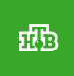 06.30 Центральноетелевидение 16+08.00, 10.00, 16.00 Сегодня08.20 У нас выигрывают! 12+10.20 Первая передача 16+11.00 Чудо техники 12+11.55 Дачный ответ 0+13.00 НашПотребНадзор 16+14.05 Однажды... 16+15.00 Своя игра 0+16.20 Человек в праве с Анд- реем Куницыным 16+17.00 Следствие вели... 16+18.00 Новые русские сенсации 16+19.00 Итоги недели20.20 Ты супер! Суперсезон. Финал 6+23.35 Звезды сошлись 16+01.10 Основано на реальных событиях 16+02.30 Т/с "ОТСТЕГНИТЕ РЕМ- НИ" 16+ÈÇÂÅÙÅÍÈÅÎ ÏÐÎÂÅÄÅÍÈÈ ÑÎÁÐÀÍÈß Î ÑÎÃËÀÑÎÂÀÍÈÈ ÌÅÑÒÎÏÎËÎÆÅÍÈß ÃÐÀÍÈÖÛÇÅÌÅËÜÍÎÃÎ Ó×ÀÑÒÊÀКадастровым инженером Бояркиной Е.В., квалификационный аттестат №70-15-333, адрес для связи: Томская обл., г. Томск, ул. Трудовая, 22/1, telez_zmeya_1989@mail.ru, тел. +7-923-444-47-21. Номер регистрации в государственном реестре лиц, осуществляю- щих кадастровую деятельность - 31750, выполняются кадастровые работы в отношении земельного участка с кад. № 70:18:0000004:24, по адресу: Российская Федерация, Томская область, городской округ "Город Кедровый", п. Останино, пер. Лесной, земельный участок 4-2. Заказчиком кадастровых работ является: Карита В. В.(8-913-114-63-80)Собрание заинтересованных лиц по поводу согласования местоположения границы состоится по адресу: Томская область, г. Кедровый, п. Останино, ул. Лесная, д. 1, кв. 2 "21" ноября 2023 г. в 12 часов 00 минут.С проектом межевого плана земельного участка можно ознакомиться по адресу: Томская область, г. Кедровый, п. Останино, ул. Лесная, д.1, кв.2.Обоснованные возражения по проекту межевого плана и требования о проведении согласования местоположения границ земельных участков на местности принимаются с "21" октября 2023 г. по "21" ноября 2023г. по адресу: Томская область, г. Кедровый, п. Останино, ул. Лесная, д. 1, кв. 2.Смежные земельные участки, с правообладателями которых требуется согласовать местоположение границы: 70:18:0000004:121 При проведении согласования местоположения границ при себе необходимо иметь документ, удостоверяющий личность, а такжедокументы о правах на земельный участок.Кадастровый инженер Е.В. БОЯРКИНА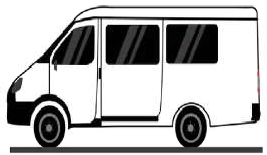 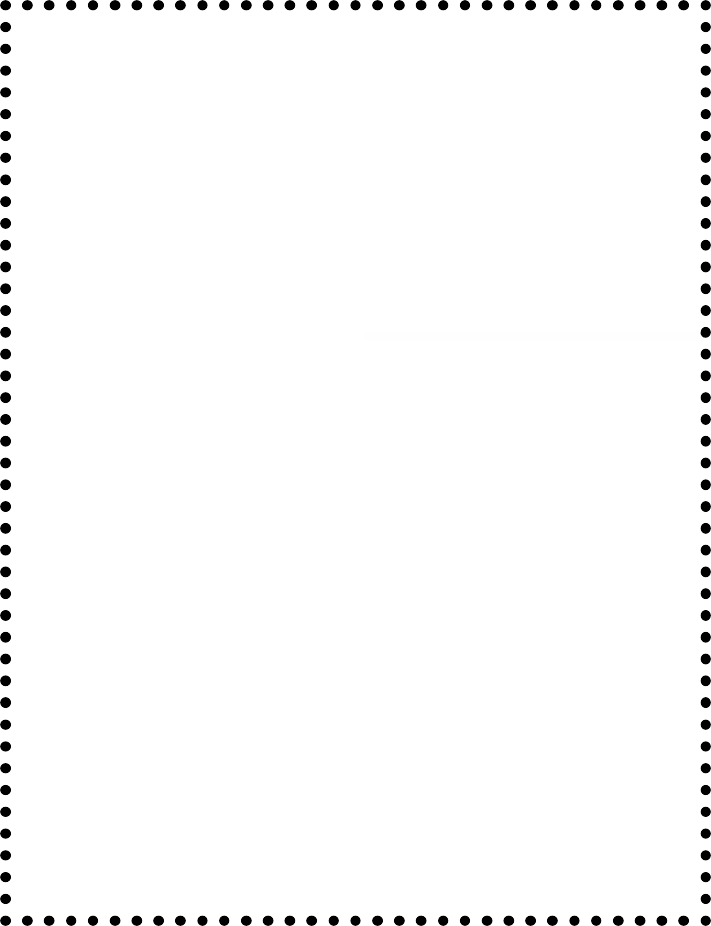 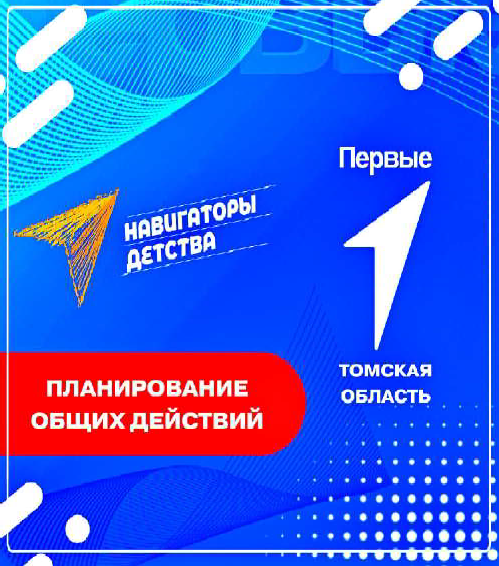 ÏÎ ÒÐÎÏÀÌ ÏÎÇÍÀÍÈßПродолжаем публикацию работ-победите- лей межрегионального заочного конкурса, посвящённого Году педагога и наставника.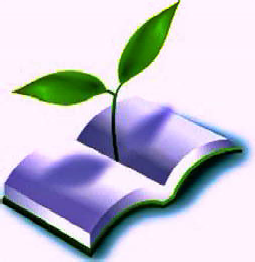 Представляем работы Малышева Юрия Максимовича, автора из города Северск, кото- рый кроме абсолютной победы в прозе, занял третье место также в номинации "Проза", тема "Педагогическое призвание" и третьи места в номинации "Поэзия", в темах "Педагогичес- кое призвание" и "Век живи…". Ранее публико- валось прозаическое произведение автора "Пимокаты" в нашей газете за 13 июля 2023 года.ÏÎÑÂßÙÀÅÒÑß ÏÀÌßÒÈ ÊÀÐÁÛØÅÂÀ Ì. Ì.(написано к 90-летию со дня рождения)21 ноября 2012 года патриарху северской поэзии, участнику ВОВ, члену Союза писателей России, почётному гражданину города, Михаилу Михайловичу Карбышеву исполнилось бы 90 лет.В своих сборниках стихов и прозы он оставил потомкам большое творческое наследие. Это был поэт с большой буквы. Его стихи печатались в журналах: "Москва", "Наш современник", "Сибирские огни", "Уральский следопыт", "Сибирские Афины", а также в центральных газетах "Труд" и "Комсомольская правда".Такие люди, как Михаил Михайлович, рождаются поэтами, стихи он писал всю сознательную жизнь, до последних дней. Для него окру- жающий мир состоял из поэзии, он по-есенински красочно воспевал свою малую Родину, деревню Десятово и живущих в ней земляков. С присущей ему бесконечной любовью к женщине Карбышев мог подо- брать для них нужную палитру красок. Один из своих сборников "Свет мой, женщина" он целиком посвятил этой прекрасной половине чело- вечества. Не случайно томский поэт Александр Казанцев назвал Карбышева одним из самых ярких поэтов Сибири, а то и России.Мне посчастливилось более сорока лет общаться с этим неуго- монным человеком, быть его товарищем и другом, учеником и даже попасть к нему в родню (наши жёны - сёстры). За все эти годы у нас были тёплые, родственные отношения, он старался ввести меня в круг своих коллег по перу, таких как: Михаил Скроботов, Владимир Петров, Алоиз Крылов, Леонид Медведев и другие, которые состоя- ли в городском литературно-поэтическом объединении "Берёзка". С первых дней нашего знакомства я отметил, что Михаил Михайлович был вхож в любую компанию, с улыбкой и от природы данным ему обаянием, он всегда становился центром её внимания. Я старался не пропускать презентации его книг и творческих вече- ров. Северчане любили Михаила Михайловича за его прекрасные сти- хи, и зрительные залы были всегда забиты до отказа. Стихи он читал изумительно, каждое его слово вонзалось в мою душу и заполняло чувством гордости, что есть у нас такой замечательный поэт. Вос- приятие присутствующих усиливалось, когда Карбышев брал в руки свою гитару, исполняя романсы и песни на свои стихи. Играл он виртуозно, Бог не обидел его музыкальным слухом и голосом.Кроме Северска, Томска и соседних областей, уже, будучичленом Союза писателей, он нередко попутным транспортом добирался в сельские глубинки, чтобы донести свою поэзию до людей разных возрастов и профессий, унося из этих встреч признание почи- тателей своего таланта. Кроме поэтического дара, Михаил Михайлович обладал талантом художника и музыканта. Он играл на многих музыкальных ин- струментах и даже писал музыку на свои стихи.Выйти Карбышеву на большую поэтическую до- рогу помог случай, до которого большая часть его стихов оседала в письменном столе, в аккуратно сложенных папках. Произошло это в 1979 году, когда на строящийся нефтехимический комбинат с твор-ческой командировкой приехала из Москвы группа советских поэтов и писателей во главе с Виктором Боковым. Узнав об этом, Михаил Михайлович заранее нашёл местечко в первом ряду зала, рядом с начальником Управления "Химстрой" Петром Георгиевичем Пронягиным. В заключении выступлений поэтов и писателей, Виктор Боков обратился к собравшимся зрителям с вопросом: "Я полагаю, что в вашем многотысячном коллективе строителей такого гиганта наверняка есть свои поэты?" Тут же последовал ответ Пронягина: "Конечно, есть, рядом со мной сидит наш самобытный замечатель- ный поэт Миша Карбышев". А Михаил только этого и ждал. Вскочив с места, он вихрем взлетел на сцену и без всякого предисловия прочитал пародию на стихи Бокова "Я назову тебя зоренькой, только ты раньше вставай…". Обескураженный Боков обхватил Карбышева, стал тискать в своих объятьях и попросил почитать ещё что-нибудь. Миша прочитал ещё три стихотворения, одно из которых - "Отец жалел коня", вызвало шквал аплодисментов и восторг со стороны москвичей.Боков пригласил Карбышева на следующий день в Дом учёных г. Томска с подборкой стихов. Вскоре в газете "Труд" появляется большая статья Бокова о замечательном сибирском поэте Карбышеве, и он получает приглашение из Союза писателей СССР в творческую командировку.Вернувшись из Москвы, Михаил Михайлович рассказывал о тех незабываемых встречах с известными писателями и поэтами России, в том числе с секретарём Союза писателей Сергеем Михалковым, главными редакторами журналов "Москва", "Наш современник". А также главными редакторами газет "Известия", "Труд" и "Комсомольская правда".Сергей Викулов, который был тогда главным редактором журна- ла "Наш современник", взял в печать большую подборку из четыр- надцати стихотворений Карбышева. В это же время Виктор Боков, Пётр Проскурин и Геннадий Семенихин дают рекомендации Карбышеву для вступления в Союз писателей. Однако этот приём не обошёлся без проволочек и затянулся до 1984 года, со ссылкой на то, что у Карбышева не было издано ни одной книги стихов. Нелишне напомнить, что Виктор Боков за двадцать два года до этого, в 1962-м, стал "крёстным отцом" другого нашего земляка Василия Казанцева, признанного сейчас одним из лучших русских поэтов. Он редактировал его первую книгу "В глазах моих небо" и тоже далему рекомендацию для вступления в писательский союз. Но это так, к слову.На мой взгляд, вершиной творчества Карбышева явилась поэма "Кухтеринские вертепы", которая была написана красочным языком в былинном стиле. Даже спустя многие годы после её написания, Михаил Михайлович удивлялся себе: как смог он так написать?Его попытка напечатать поэму в журнале "Москва" окончилась неудачно. Из редакции пришёл ответ с просьбой указать, был ли такой купец Кухтерин в России и каким архивным материалом пользо- вался автор этой поэмы. В ответ Карбышев сообщил, что стыдно было бы задавать такие вопросы, ибо купец Кухтерин известен на всю Россию, и даже был вхож в царскую семью Николая Второго. Материалом для написания поэмы ему послужили рассказы своего отца, который работал у Кухтерина ломовщиком. Однако редакция журнала "Москва" не взяла поэму в печать, и она была издана в Северске.Михаил Михайлович много и кропотливо работал над стихотворениями и не мог себе представить ни одного дня, чтобы не написать хотя бы одно стихотворение, а в иные дни выдавал даже по несколько произведений. Он неоднократно говорил, что в голове у меня словно черти роятся; столько тем, что я не успеваю их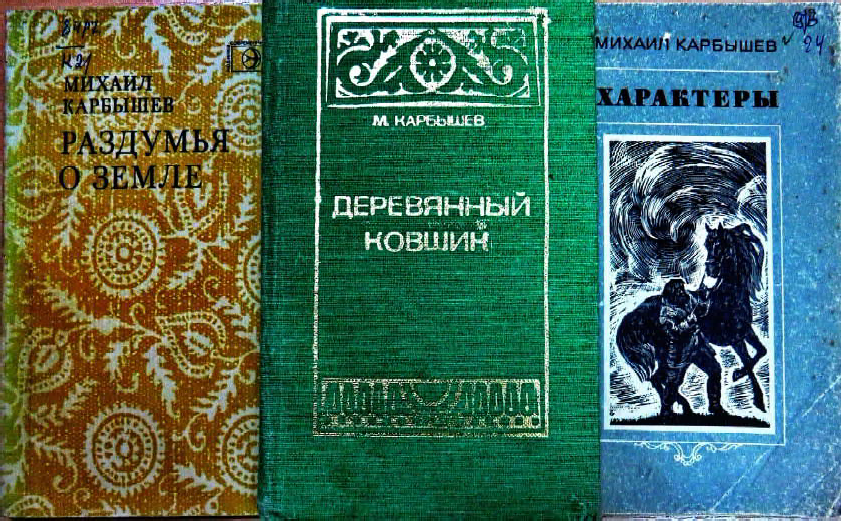 Поэзия эта не смолкнет, Года её вряд ли сотрут, И дальние наши потомкиСтихи его всё же прочтут.Октябрь 2012 годпереваривать из-за нехватки времени. Нередко среди ночи он звонил мне, чтобы прочитать только что написанное стихотворе- ние. Зная цену своим стихам, Михаил Михайлович хотел услышать от меня нечто возвышенное, и однажды на мой шаблонный ответ: "Неплохо!", я получил столько словесных тумаков, аж "искры сыпались" из телефонной трубки. Он старался привить мне чуткое отношение к слову. Рабочий день его был насыщен до предела, кроме основной работы, он находил время оказывать помощь молодым поэтам в их становлении и вести переписку со своими поклонника- ми из многих уголков России.Карбышев выступал за здоровый образ жизни и сам был тому примером. Каждое утро он занимался закаливанием, погружаясь в холодную ванну, а весной сразу после ледохода, купался в Томи. В сорокаградусный мороз ходил без головного убора, в костюмчике и летних туфлях.Особую страсть он испытывал к бане, где у него была разработа- на своя методика банного процесса, которую настойчиво предлагал своим близким.Всего несколько месяцев не дожил Михаил Михайлович до своего 85-летия, но он навсегда остаётся в нашей памяти со своими стихами, поэмами, рассказами и песнями.В Кедровской библиотеке поэзия героя посвящения - Михаила Карбышева представленав трёх книгах:ÎÒÖÓ ÌÎÅÌÓ ÌÀÊÑÈÌÓ ÑÅÐÃÅÅÂÈ×Ó ÏÎÑÂßÙÀÅÒÑßДаже долю свою не сосватал, И судьбу ты себе не молил-Та война навалилась и с братом Военком вам повестки вручил.И заполненным болью и смрадом, В сорок первом проклятом году Ты поклялся стране, и солдатом, Зубы стиснув, ушёл на войну.Пусть нелёгкими были дороги… Не терпелось, скорее уж в бой!Быть случалось на смертном пороге, Всё ж остался хранимый судьбой.Ты познал, что такое блокада, Но об этом - ни строчки домой. Замерзая у стен Ленинграда, Бился насмерть за город родной.И вернувшись в деревню калекой, Измождённый, на двух костылях, Ковылял, как из прошлого века, Поседевший, с мешком на плечах.За себя и отчизну ранимыйКак предстать пред детьми и женой? Ведь когда-то и я был любимый,А теперь кому нужен такой?Эти мысли напрасно терзали- За порог лишь ступил он ногой,Мама бросилась с криком: "Заждались! Слава богу, вернулся живой!"ÐÎÑÑÈßОтчизна, Русь моя, Россия! Так в чём краса твоя и сила?Быть может, в этих деревеньках Со сдобным духом из печей,Где на истёршихся ступеньках Ждут хлебом-солью в дом гостей?В разливах, может быть, речушек Со звоном вешних ручейков?Их песни молча можно слушать, Как речи мудрых стариков.Или в медовом разнотравье, Когда невестятся луга,Где ждут любимых на свиданье, Чтобы услышать слово "Да"?Ну как без русских тут гармошек, Без свиста с плясками в притоп, Частушек, шуток, скоморошек!Без них и праздник уж не тот.Да, этим всем живёт Россия! Она ещё и тем сильна,Что в ней слились единой силой И мать, и вера, и жена.2010 год2010 год	Ю.М. МАЛЫШЕВÖÎÄ ÈÍÔÎÐÌÈÐÓÅÒ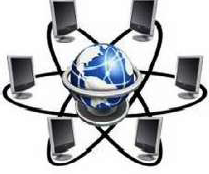 ÄÎÑÒÓÏ Ê ÍÎÂÛÌ ÐÅÑÓÐÑÀÌ - ÄÎÑÒÓÏ Ê ÍÎÂÛÌ ÂÎÇÌÎÆÍÎÑÒßÌЭлектронная библиотека GrebennikonКак представитель профессии, имеющей дело с информацией, свидетельствую о том, что к самой оперативно меняющейся отрасли, наряду с законодательной, относится финансовая.В нашу жизнь стремительно вошли такие термины, как "маркетинг" и "менеджмент". Но, освоенные в стартовом виде, они в настоящем изменились до неузнаваемости и отделились от финансов в самостоятельные понятия. Издательская продукция в привычном книжном виде по названым темам становится неакту- альной буквально в течение ближайшей пары лет, а наши читатели приходят с запросом на подобную литературу всегда с оговоркой - покажите только свежее, не старше трехгодичной давности. При- обретение новых изданий по перечисленным отраслям знаний - дело нужное, но в современных условиях не рентабельное, тем более при учете стоимости книг и журналов. Тем не менее, и наши библиотеч- ные возможности так же не стоят на месте.В центральной кедровской библиотеке для читателей через Томскую областную универсальную библиотеку имени А.С. Пушкина открыт доступ к Электронной библиотеке Grebennikon.В связи с этим, какие плюсы появляются у наших читателей?Об Электронной библиотеке GrebennikonИздательский дом "Гребенников" был учрежден в 1993 году. Вначале издавались журналы по рекламе, позднее, в 1996 году, вышел первый номер журнала "Маркетинг и маркетинговые исследования", который впоследствии стал ведущим в России изданием по маркетингу.Электронная библиотека Grebennikon содержит статьи, опубли- кованные в специализированных журналах Издательского дома "Гребенников". На сегодняшней день в электронной библиотеке пред- ставлено свыше 30 периодических изданий. Большинство журналов выпускается более 5 лет. Кроме того, на сайте представлены 35 альманахов и около 40 книг, и наполнение базы продолжается.Авторы изданий Издательского дома - профессионалы-практики, специалисты, имеющие достижения в практической, консультацион- ной, преподавательской и научной деятельности. Материалы, представленные в изданиях, имеют очевидную практическую направ- ленность. Значительная часть статей опубликована в журналах, включенных в список Высшей аттестационной комиссии Министерства образования и науки РФ, а зарубежные материалы представлены с разрешения всемирно известных издательств, компаний и учебных заведений. Электронная библиотека Grebennikon имеет удобный рубрикатор по 250 темам, подробные аннотации к статьям, обладает возможностью поиска статей по авторам, названию и ключевым словам.В разделе "Маркетинг" затронуты абсолютно все аспекты маркетинга, в том числе реклама и теория рекламы, брендинг, интернет-маркетинг, исследования потребителей, маркетинговые стратегии, коммуникационная политика, директ-маркетинг, маркетинг услуг, событийный маркетинг, управление продажами и т. д.Раздел "Менеджмент" в первую очередь заинтересует руководителей и топ-менеджеров организаций. По данной тематике электронная библиотека предлагает статьи, посвященные вопросам управления проектами, структурного и стратегического менеджмен- та, кадрового менеджмента, логистики. В перечне есть переводныеработы иностранных специалистов.Раздел "Финансы" - это перечень статей 3 специализированных журналов: "Управление корпоративными финансами", "Управление финансовыми рисками", "Управленческий учет и финансы". В дан- ном разделе библиотеки раскрываются темы финансового анализа, бюджетирования, планирования инвестиций, риск-менеджмента, налогового планирования, бухгалтерского и управленческого учета. Раздел "Персонал" охватывает огромную область кадрового менеджмента: мотивация, оплата труда, нематериальная мотива- ция, обучение и тренинг, лояльность персонала и т. д. Значительное количество исследований посвящено психологическим аспектамуправления кадрами.Среди дополнительных услуг, предоставляемых Издательским домом через сайт есть как бесплатные, так и имеющие стоимость. Среди бесплатных возможно заказать:информацию о публикациях и цитировании исследователя в базах данных научного цитирования за последние 5 лет или за весь период;найти информацию об идентификационных номерах (Scopus Author ID, SPIN-код РИНЦ, ORCID) и другие.Среди услуг, имеющих цену, но не критичную:оформление списка литературы в соответствии с актуальным ГОСТом при наличии полной информации об источниках;поиск профильных мероприятий (форумы, конференции, семинары, круглые столы и т.д.);поиск коллабораций, экспертов и рецензентов для развития научного сотрудничества;онлайн-консультация в формате аудио- или видеозвонка по вопросам работы с базами данных научного цитирования и другие.Материалы сайта будут интересны студентам заочного обучения, специалистам отрасли, работающим над повышением своей квалификации и самообразования. Используя возможность доступа к данной базе, вы сохраните свой профессионализм и будете владеть самой актуальной информацией.Всем заинтересованным лицам обращаться в часы работы библиотеки. Работа с Электронной библиотекой Grebennikon предос- тавляется на библиотечных компьютерах. Есть возможность скачать нужные статьи.Издательский дом также представлен на Телеграм-канале https://t.me/grebennikon.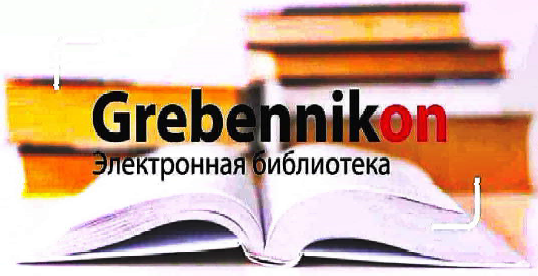 Библиотекарь МУ "Кедровская ЦБС" О.А. ЛУШНИКОВАИнформация по страницам сайта grebennikon.ru25 ÎÊÒßÁÐß - ÌÅÆÄÓÍÀÐÎÄÍÛÉ ÄÅÍÜ ØÊÎËÜÍÛÕ ÁÈÁËÈÎÒÅÊ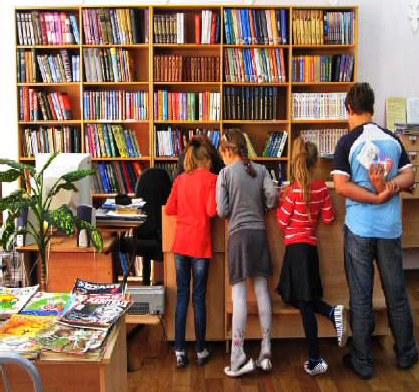 Международный день школьных библиотек - относительно молодой праздник, впервые событие отметили по рекомендации ЮНЕСКО 25 октября 1999 года. Россия присоединилась к празднованию чуть позже, в 2008 году, и переняла традицию проведения Месячников школьных библиотек.Встречи с писателями, экспозиции, симпозиумы и форумы - на протяжении меся- ца проводятся мероприятия, призванные обратить внимание общественности на за- дачи и проблемы читален. Также библиотекари проводят для школьников викторины, конкурсы рисунков и чтецов, обращая таким образом внимание учеников на важ- ность чтения книг. Кроме того, организуется сбор книжных изданий в фонд библиотек. Библиотеку не зря называют школьным "мозгом" - читальня выполняет и информационную, и образовательную, и культурно-досуговую функции, библиотека-ри участвуют в образовательной и воспитательной деятельности школы.Опыт показывает, что успешное сотрудничество педагогов и библиотекарей способствует повышению уровня знаний учащихся. Поэтому, безусловно, труд библиотекарей должен цениться, а книжные фонды бережно храниться и пополняться.Информация взята из открытых источников20 ÎÊÒßÁÐß 1827 ÃÎÄÀ - ÍÀÂÀÐÈÍÑÊÎÅ ÑÐÀÆÅÍÈÅЭто крупное морское сражение между объединенным флотомРоссии, Франции и Англии, с одной стороны, и турецко-египетским флотом, с другой. Оно произошло (8) 20 октября 1827 года в Наваринской бухте Ионического моря, на юго-западном побережье греческого полуострова Пелопоннес.Три союзные страны (Англия, Россия и Франция) подписали Лондонскую конвенцию, согласно которой Греции предоставлялась полная автономия от Османской империи. Однако, последняя отказалась признавать данный документ, что и стало поводом для отправки в зону конфликта союзной эскадры, чтобы оказать давление на Турцию.Командовали эскадрами - русский контр-адмирал Л.М. Гейден, французский контр-адмирал А.Г. де Риньи и английский вице- адмирал Э.Кодрингтон, который и принял общее командование силами союзников, как старший в чине.Турецко-египетский флот под командованием Ибрахима-пашинасчитывал в два раза больше судов. И хотя союзный флот уступал в численности и артиллерии, но превосходил в боевой выучке личного состава.Вице-адмирал Кодрингтон, рассчитывая без применения оружия, лишь путем демонстрации силы заставить противника принять требования союзников, направил флот в Наваринскую бухту, куда он и вошел (8) 20 октября 1827 года. И к турецкому адмиралу были посланы парламентеры с требованием покинуть Грецию. Однако, турки начали стрелять и убили одного из парламентеров, а затем открыли огонь из береговых орудий по объединенному флоту, на что союзники открыли ответный огонь.Сражение продолжалось около 4 часов и закончилось уничтоже- нием турецко-египетского флота, которому не смогла помочь ни под- держка береговых батарей, ни египетская морская пехота. К тому же в сражении погибло около 7 тысяч турок, многие были ранены. Союзники не потеряли ни одного корабля, а потери убитыми и ранеными составили примерно 800 человек.Особенно проявила себя в сражении русская эскадра под командованием контр-адмирала Логина Петровича Гейдена, которая приняла на себя главный удар противника и, действуя наиболее решительно и искусно, разгромила весь центр и правый фланг неприятельского флота. Героем боя заслуженно стал русский линейный корабль "Азов" во главе с капитаном 1-го ранга М.П. Лазаревым, который вел бой с пятью турецкими кораблями и оказывал поддержку другим союзным судам.За боевые подвиги "Азов" впервые в истории русского флота был награжден кормовым Георгиевским флагом. Именно на "Азове" во время Наваринского сражения проявили себя и будущие русские флотоводцы - лейтенант Павел Степанович Нахимов, мичман Владимир Алексеевич Корнилов, гардемарин Владимир Иванович Истомин.Библиотекарь МУ "Кедровская ЦБС" Л.В.КАРПОВА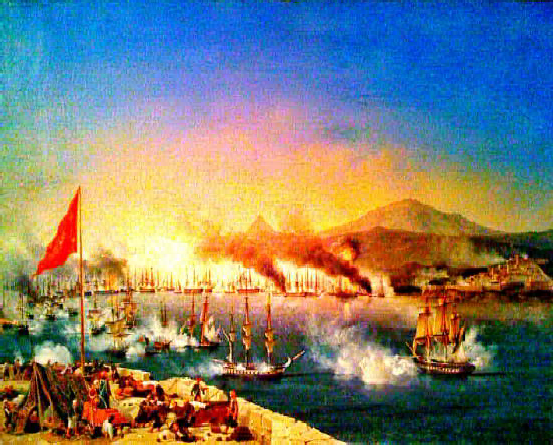 Информация взята из открытых источниковÏÐÎÔÈËÀÊÒÈÊÀ ÏÎÄÐÎÑÒÊÎÂÎÃÎ ÀËÊÎÃÎËÈÇÌÀПереходный возраст - непростое время, когда подростки более всего подвержены постороннему влиянию, а значит, и легче всего попадают в разного рода зависимости. Именно поэтому так важно уделять особое внимание профилактике алкоголизма среди подростков.Проблема в том, что даже в малых количествах спиртное наносит несформировавшемуся организму непоправимый вред.Многие специалисты сходятся во мнении, что в подростковом возрасте даже умеренный прием алкоголя равносилен злоупотреб- лению. Кроме того, доказано, что алкоголизм у подростков формиру- ется в 3-4 раза быстрее, чем у взрослых.Данные статистики свидетельствуют о том, что в зависимость от спиртного попадают все более молодые люди. Несмотря на принятие мер по профилактике алкоголизма среди подростков, количество пристрастившихся продолжает расти.Вред спиртного и профилактика алкоголизма у подростков Особенно актуальна своевременная профилактика пивногоалкоголизма среди подростков. Многим не верится, что этот слабо- алкогольный напиток может стать причиной настоящей зависимос- ти, поэтому профилактике пивного алкоголизма среди подростков зачастую не уделяется должного внимания. Пиво обычно не вызы- вает состояния сильного опьянения, а потому общество и семья довольно лояльно относятся к его употреблению. Однако и оно содержит дозу алкоголя, достаточную для привыкания и токсическо- го воздействия на печень, сердце и мозг. По этим причинам профилактика пивного алкоголизма среди подростков имеет столь большое значение. И это не только государственная, но и личная, внутрисемейная задача.Профилактика подросткового алкоголизма: основные методы предупреждения недугаПредпринимаемые меры должны носить, в первую очередь, воспитательный и организационный характер. Подростку необходи- мо предоставить максимум информации о вреде спиртного для физического и эмоционального здоровья. Кроме того, профилактике подросткового алкоголизма способствует стимулирование всевоз- можных молодежных увлечений, повышение интереса к образова- нию, социальной и культурной жизни.на собственном примере демонстрируя, что жить интересно и полноценно можно и без алкоголя. Главное - избежать морализа- торства и нотаций, чтобы не вызвать естественный подростковый протест.Отсутствие навязчивой рекламы, запрет на продажу спиртных напитков несовершеннолетним, доступность информации и психологической поддержки - вот что необходимо, чтобы создать здоровую атмосферу, в которой будет комфортно взрослеть и развиваться без дополнительных допингов.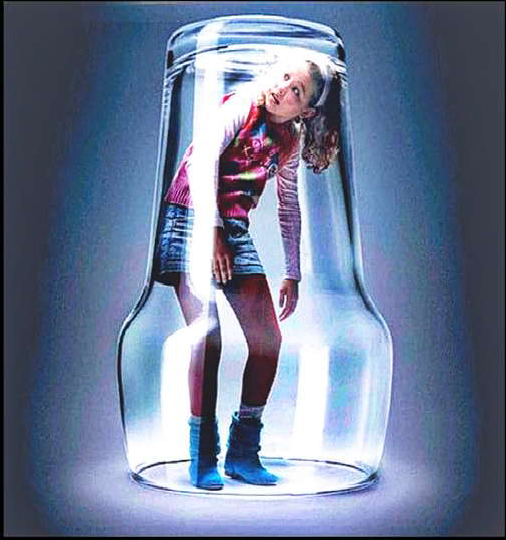 Разумеется, свой весомый вклад должны вносить и родители,	Главный специалист КДН и ЗП А.А. ЮРЬЕВАРебенкова Владимира Егоровича с 70-летием!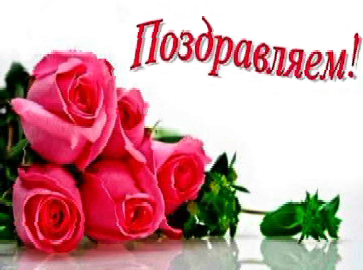 Пускай этот юбилей подарит Вам незабываемые яркие впечатления, много радости и приятных сюрпризов! В эти семьдесят желаем Вам стального здоровья, много сил и энергии! Пускай счастье всегда царит у Вас в душе!Городской совет ветерановТюделекову Тамару Григорьевну с днём рождения!Пусть каждый день приходят только хорошие новости! Пусть жизнь будет наполнена гармонией, пусть близкие будут здоровы и самое главное - чтобы во что бы то ни стало сбываются все планы, мечты и желания!Городское общество инвалидов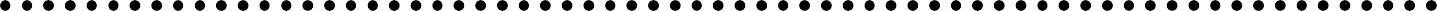 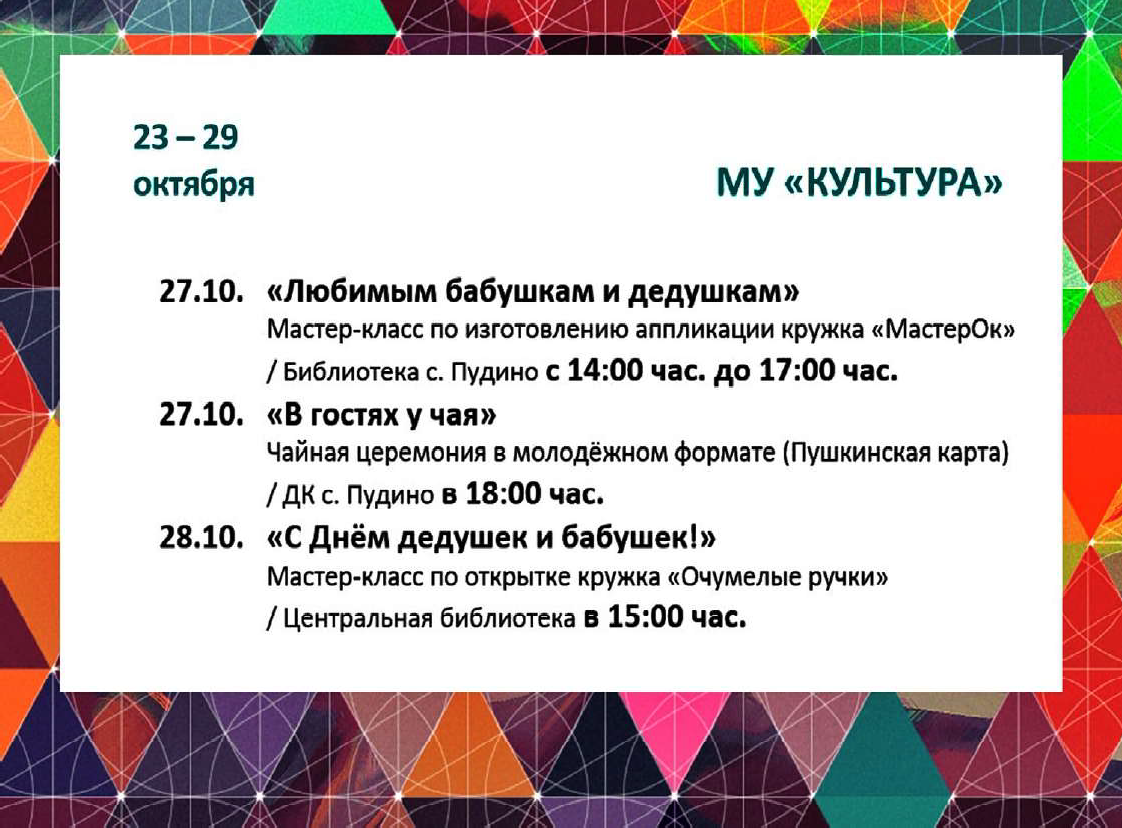 ÏÐÎÃÍÎÇ ÏÎÃÎÄÛ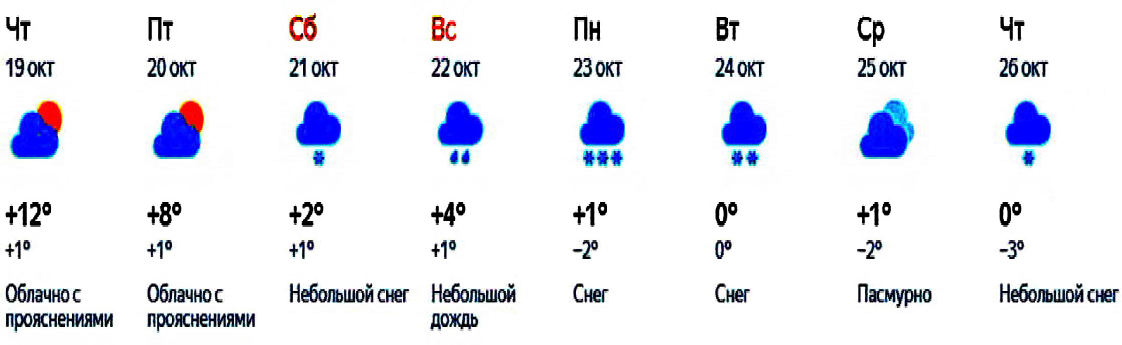 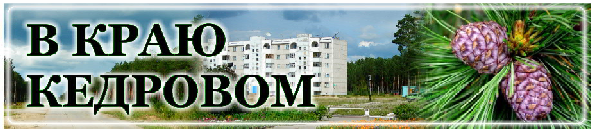 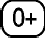 Кадастровый номерАдрес объекта недвижимости70:18:0000002:333Томская область, г. Кедровый, п. Лушниково, ул. Молодежная, д. 3, кв. 170:18:0000002:335Томская область, г. Кедровый, п. Лушниково, ул. Молодежная, д. 3, кв. 370:18:0000003:1203Томская обл., г. Кедровый, с. Пудино, ул. Таежная, д. 5, кв. 270:18:0000003:828Томская область, г. Кедровый, с. Пудино, ул. Горького, д. 3, кв. 170:18:0000003:857Томская область, г Кедровый, с Пудино, ул. Октябрьская, д 29, кв. 170:18:0000004:203Томская область, г. Кедровый, п. Останино, ул. И. Ветрича, д. 26, кв. 270:18:0000005:1019Томская область, г. Кедровый, мкр. 2-й, д. 7, кв. 1170:18:0000005:1035Томская область, г. Кедровый, мкр. 2-й, д. 7, кв. 2770:18:0000005:1077Томская область, г. Кедровый, мкр. 1-й, д. 56, кв. 270:18:0000005:1085Томская область, г. Кедровый, мкр. 1-й, д. 40, кв. 270:18:0000005:1099Томская область, г. Кедровый, мкр. 1-й, д. 40, кв. 1670:18:0000005:1112Томская область, г. Кедровый, мкр. 1-й, д. 40, кв. 2970:18:0000005:1127Томская область, г. Кедровый, мкр. 1-й, д. 40, кв. 4470:18:0000005:1144Томская область, г. Кедровый, мкр. 1-й, д. 40, кв. 6170:18:0000005:1149Томская область, г. Кедровый, мкр. 1-й, д. 40, кв. 6770:18:0000005:1175Томская область, г. Кедровый, мкр. 1-й, д. 40, кв. 9270:18:0000005:1249Томская область, г. Кедровый, мкр. 1-й, д. 53, кв. 270:18:0000005:1256Томская область, г. Кедровый, мкр. 1-й, д. 57, кв. 170:18:0000005:1481Томская область, г. Кедровый, мкр. 1-й, д. 12, кв. 570:18:0000005:1563Томская область, г. Кедровый, мкр. 1-й, д. 39, кв. 370:18:0000005:1569Томская область, г. Кедровый, мкр. 1-й, д. 5, кв. 3770:18:0000005:1577Томская область, г. Кедровый, мкр. 1-й, д. 5, кв. 2970:18:0000005:1586Томская область, г. Кедровый, мкр. 1-й, д. 5, кв. 2070:18:0000005:590Томская область, г. Кедровый, мкр. 2-й, д. 4, кв. 1470:18:0000005:688Томская область, г. Кедровый, мкр. 2-й, д. 3, кв. 1270:18:0000005:715Томская область, г. Кедровый, мкр. 2-й, д. 3, кв. 3970:18:0000005:756Томская область, г. Кедровый, мкр. 2-й, д. 6, кв. 3070:18:0000005:774Томская область, г. Кедровый, мкр. 2-й, д. 6, кв. 4870:18:0000005:900Томская область, г. Кедровый, мкр. 2-й, д. 5, кв. 1470:18:0000005:947Томская область, г. Кедровый, мкр. 2-й, д. 12, кв. 1170:18:0000005:988Томская область, г. Кедровый, мкр. 2-й, д. 12, кв. 5270:18:0000005:1121Томская область, г. Кедровый, мкр. 1-й, д. 40, кв. 3870:18:0000005:863Томская область, г. Кедровый, мкр. 2-й, д. 13, кв. 3870:18:0000006:1381Томская область, г.Кедровый, Промышленный район, квартал 13, строен.2570:18:0000006:982Томская область, г. Кедровый, мкр. 1-й, д. 29, кв. 1170:18:0000006:954Томская область, г. Кедровый, мкр. 1-й, д. 18, кв. 770:18:0000008:59Томская область, г Кедровый, п Рогалево, ул. Рабочая, д 3, кв. 170:18:0000008:63Томская область, г. Кедровый, п. Рогалево, ул. Светлая, д. 6, кв. 270:18:0000001:154Томская область, г. Кедровый, п. Калининск, ул. 40 лет Победы, д. 2670:18:0000001:167Томская область, г. Кедровый, п. Калининск, ул. Молодежная, д. 670:18:0000002:295Томская область, г. Кедровый, п. Лушниково, ул. Лесная, д. 19/170:18:0000002:297Томская область, г. Кедровый, п. Лушниково, пер. Аэропортовский, д. 870:18:0000003:636Томская область, г. Кедровый, с. Пудино, ул. Горького, д. 670:18:0000003:657Томская область, г. Кедровый, с. Пудино, ул. Горького, д. 7, кв. 370:18:0000003:661Томская область, г. Кедровый, с. Пудино, ул. Ионина, д. 770:18:0000003:663Томская область, г. Кедровый, с. Пудино, ул. Ионина, д. 1170:18:0000003:682Томская область, г. Кедровый, с. Пудино, ул. Ионина, д. 3970:18:0000003:687Томская область, г. Кедровый, с. Пудино, ул. Ионина, д. 5070:18:0000003:723Томская область, г Кедровый, с Пудино, ул. Новая, д. 370:18:0000003:734Томская область, г Кедровый, с Пудино, ул. Октябрьская, д 1470:18:0000003:754Томская область, г Кедровый, с Пудино, ул. Полевая, д 670:18:0000003:760Томская область, г Кедровый, с Пудино, ул. Промышленная, д 1370:18:0000003:765Томская область, г Кедровый, с Пудино, ул. Промышленная, д 2370:18:0000003:789Томская область, г Кедровый, с Пудино, ул. Советская, д 1670:18:0000003:795Томская область, г Кедровый, с Пудино, ул. Солнечная, д 870:18:0000005:1437Томская область, г. Кедровый, д. б/н, строен. 060670:18:0000005:1846Томская область, г. Кедровый, Промышленный район, квартал № 01,участок № 8670:18:0000005:542Томская область, г. Кедровый, мкр. 1-й, д. б/н, строен. 4570:18:0000005:556Томская область, г. Кедровый, микрорайон 2, квартал 1970:18:0000005:560Томская область, г. Кедровый, мкр. 2-й, д. 2570:18:0000005:567Томская область, г. Кедровый, мкр. 2-й, д. б/н, строен. 85670:18:0000005:568Томская область, г Кедровый, мкр 2-й, квартал 19, участок 3170:18:0000005:569Томская область, г. Кедровый, мкр. 2-й, строен. №34/170:18:0000005:574Томская область, г. Кедровый, квартал 09, участок 1370:18:0000006:1452Томская область, г. Кедровый, Промышленный район, квартал 16, строение2270:18:0000006:872Томская область, г Кедровый, квартал 04, строен 13/170:18:0000006:894Томская область, г Кедровый, квартал 17 участок 1270:18:0000007:1576Томская область, муниципальное образование "Город Кедровый", урочище"Яровое", д.5470:18:0000007:1578Томская область, г Кедровый, муниципальное образование "ГородКедровый", квартал № 03, участок № 3070:18:0000010:524магазин "Спутник"70:18:0000004:183Томская область, г. Кедровый, п. Останино, ул. И. Ветрича, д. 3070:18:0000005:541Томская область, г. Кедровый, мкр. 1-й, д. б/н, строен. 4470:18:0000007:1593Томская область, муниципальное образование "Город Кедровый", урочище"Яровое", д.2170:18:0000003:715Томская область, г Кедровый, с Пудино, ул. Набережная, д 1570:18:0000004:186Томская область, г. Кедровый, п. Останино, ул. Лесная, д. 670:18:0000002:314Томская область, г. Кедровый, п. Лушниково, ул. Молодежная, д. 1270:18:0000004:171Томская область, г. Кедровый, п. Останино, ул. И. Ветрича, д. 5470:18:0000007:1583Томская область, г Кедровый, Урочище Яровое, квартал 03, участок 5570:18:0000007:1581Томская область, г Кедровый, урочище "Яровое", квартал 18, строен 1470:18:0000007:1633Томская область, муниципальное образование «Город Кедровый», урочище«Яровое», квартал 09, строение 2270:18:0000004:213Томская область, г. Кедровый, п. Останино, пер. Лесной, д. 5, строен. 370:18:0000007:1604Томская область, муниципальное образование «Город Кедровый», урочище«Яровое», квартал 1, участок 1570:18:0000003:825Томская область, г Кедровый, с Пудино, ул. Советская, д 2670:18:0000007:1589Томская область, г Кедровый, Урочище Яровое, квартал 08, строен 2370:18:0000007:1596Томская область, муниципальное образование "Город Кедровый", урочище "Яровое", квартал №06, д.2170:18:0000004:180Томская область, г. Кедровый, п. Останино, ул. И. Ветрича, д. 3370:18:0000007:1577Томская область, муниципальное образование "Город Кедровый", урочище"Яровое", д.10770:18:0000007:1598Томская область, муниципальное образование "Город Кедровый", урочище "Яровое", д.3170:18:0000002:326Томская область, г. Кедровый, п. Лушниково, ул. Молодежная, д. 1А70:18:0000006:912Томская область, г Кедровый, Промышленный район, квартал 10 участок 52